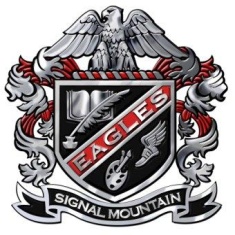 Dear Parents and Students,Welcome to 6th Grade Science! I hope everyone had a great summer, and you all are ready for a new year. This year we will focus on a variety of fascinating topics that will certainly spark curiosity and captivate your interest. Here is some practical information that will educate you about the course and some of my expectations. I look forward to a fantastic year!Required MaterialsSigned safety contract (attached)-All students must turn in a safety contract signed by a guardian. Please make sure both student and guardian sign the form. Please pay special attention to the questions at the end of the form and be very specific regarding allergies. We do several labs that use various materials and food items. If students have an allergy, please describe to what capacity. (For example, if a student is allergic to a substance, can they still be around it but not handle it, or do they have to avoid it completely?). Please note any other health concerns.Science Composition Notebook-Classroom notes and some assignments will be recorded in composition books. Notebooks will be periodically checked and evaluated for accuracy. It is imperative that students maintain their notebooks; they will ultimately serve as a guidebook for all course-related activities and assessments.Science Folder-Students will need a place to put graded assignments, quizzes, and tests.Textbook-Students will be assigned a textbook for the year. They may access the same textbook  online textbook using the following information:Website: my.hrw.comUser Name: smmhsPassword: s4d4aAbsences/Make-up Work It is very important for all students to be present during class. Consistent attendance will help ensure success in the class. If a student is absent, it is THEIR responsibility to ask me for any assignments and/or notes that were missed; please do this at the beginning of class. According to school policy, students have 5 days to make up work due to an excused absence. Tests, quizzes, and labs may be made up during Directed Studies; this is also a good time to receive additional instruction and extra help.Late Work/Redos*All late work will result in a 10 point deduction from the assignment’s final grade. Furthermore, students will have 1 week to get an assignment in. After the allotted time has passed, work will no longer be accepted and students will receive a zero.*In my class, students have the option to redo homework and classwork assignments in order to improve their grade; however it is THEIR responsibility to redo the assignment. I will typically not ask students to redo failed assignments, unless I feel the student needs additional help and/or instruction. Furthermore, if a student makes a 70 or below on a test, they do have an option to retake another version of the test; retakes of tests may only be attempted once. All grades on exams are final-no retakes of any kind. Any redos of assignments or retakes of tests cannot receive a score higher than a 90.*Extra help is always an option during Directed Studies. I will be happy to give any students a pass if they want help or need to make up any assignments. I can also stay after school if needed, but an appointment is required.Contact InformationEmail is the best means of contacting me. My email address is mclimans_m@hcde.org. Sincerely,Mary O’Neill McLimans6th and 7th Grade Science